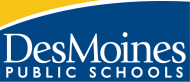 205 Day Food Service Manager CalendarCALENDAR LEGENDStaff Training and PDEQ Staff Development		HOLIDAYS – PAIDUNSCHEDULED – UNPAID CONFERENCE DAYSPAID BREAK - PAIDBREAK – UNPAIDFIRST/LAST DAY OF SCHOOL  ADJUSTED DISMISSAL DAYSWednesdays during school year.90-minute adjusted dismissal.2017-2018 REGULAR SCHOOL CALENDARSchool Board approved on 01/24/2017Dates/EventsAug 11	Year 1, Alternate Contract Teachers Report (201 day contract)Aug 14-17    	First-Year Teacher Training (199 day contract)Aug 16&17    	New to District Teacher Training Aug 17                	Years 2-4, Alternate Contract Teachers Report (197 day contract)Aug 18, 21, 22  	All teachers & associates report (195 & 196 Day Contract)Aug 23	First Day of School	(Adjusted dismissal time)Sept 4	Labor Day (No school)Oct 27	Staff Training and PD (No School)Nov 22	No school for teachers, associates or students-Fall Conference Comp Day 	205 Day FS Managers do not workNov 23-24	Thanksgiving Holiday (No school)Dec 22-Jan 2	Winter Recess – No classesDec 25, 26, 29	Holiday – Offices ClosedJan 1	Holiday – Offices ClosedJan 3	Teacher EQ Development		Staff Training and PD		Associates do not reportJan 12	First Semester EndsJan 15	Martin Luther King Day (no school 		for students, teachers & associates)Jan 16 	Start of 2nd SemesterJan 22	Staff Training and PD (No School)Mar 9	No school for teachers, associates &Students (Spring Conference Day) 205 Day FS Managers do not workMar 12-16	Spring RecessMar 30	Staff Training and PD (No School)April 18	No school for 9th; 10th & 12th graders		11th graders attend a.m. only 	for ACT testApril 20	No school for 11th graders; 9th, 10th and 12th graders attendMay 22	Last day of school for 12th gradeMay 28	Memorial Day – no schoolMay 30	Last day of school for Elem & Middle 		Schools; students dismissed after 		half day; lunch will be served in Elem		(in-service half day for Elem/MS 		Teachers and associates)May 31	Last day of school for High Schools – 		No adjusted dismissalJun 1&4	Reserved for inclement weather make 		up daysJuly 2017July 2017July 2017July 2017July 2017July 2017MTWThF# Days3456710111213141718192021242526272831August 2017August 2017August 2017August 2017August 2017August 2017MTWThF12343789101181415161718132122232425182829303122September 2017September 2017September 2017September 2017September 2017September 2017MTWThF1234567828111213141533181920212238252627282943October 2017October 2017October 2017October 2017October 2017October 2017MTWThF234564891011121353161718192058232425262763303165November 2017November 2017November 2017November 2017November 2017November 2017MTWThF12368678910731314151617782021222324822728293086December 2017December 2017December 2017December 2017December 2017December 2017MTWThF187456789211121314159718192021221012526272829104January 2018January 2018January 2018January 2018January 2018January 2018MTWThF123451088910111211315161718191172223242526122293031125February 2018February 2018February 2018February 2018February 2018February 2018MTWThF121275678913212131415161371920212223142262728145March 2018March 2018March 2018March 2018March 2018March 2018MTWThF1214756789151121314151619202122231562627282930161April 2018April 2018April 2018April 2018April 2018April 2018MTWThF234561669101112131711617181920176232425262718130182May 2018May 2018May 2018May 2018May 2018May 2018MTWThF123418678910111911415161718196212223242520128293031205June 2018June 2018June 2018June 2018June 2018June 2018MTWThF145678111213141518192021222526272829Oct 21Oct 21Oct 21Oct 21Oct 21Oct 21Oct 21